 ПРОЕКТРОССИЙСКАЯ ФЕДЕРАЦИЯ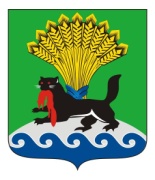 ИРКУТСКАЯ ОБЛАСТЬИРКУТСКОЕ РАЙОННОЕ МУНИЦИПАЛЬНОЕ ОБРАЗОВАНИЕДУМАРЕШЕНИЕПринято на заседании Думыот «_____»_____ 20____г.					                  №___________/рдг. ИркутскОб утверждении  коэффициентов, применяемых к размеру арендной платы за использование земельных участков, государственная собственность на которые не разграничена, с учетом категорий земель и (или) видов разрешенного использования,  находящихся на территории Иркутского районного муниципального образованияВ целях обеспечения эффективного управления и распоряжения земельными участками, расположенными на территории Иркутского районного муниципального образования, государственная собственность на которые не разграничена, обеспечения принципов публичности и прозрачности процедур предоставления земельных участков в аренду и установления единого порядка определения размера арендной платы, руководствуясь статьями 11, 65 Земельного кодекса Российской Федерации, постановлением правительства Иркутской области от 01.12.2015 № 601-пп «Об утверждении положения о порядке определения размера арендной платы за земельные участки, государственная собственность на которые не разграничена», статьями  25, 53 Устава Иркутского районного муниципального образования, Дума Иркутского районного муниципального образованияРЕШИЛА:Утвердить коэффициенты, применяемые к размеру арендной платы за использование земельных участков, государственная собственность на которые не разграничена, с учетом категорий земель и (или) видов разрешенного использования,  находящихся на территории Иркутского районного муниципального образования (Приложение к настоящему решению). Признать утратившим силу решение Думы Иркутского района от 31.08.2012 № 40-298/рд «Об утверждении порядка определения размера арендной платы за земли, находящиеся в распоряжении органов местного самоуправления Иркутского районного муниципального образования». Аппарату Думы Иркутского района внести в оригинал решения, указанного в пункте 2 настоящего решения информацию о признании утратившим силу.Настоящее решение вступает в силу с 01 января 2018 года.Настоящее решение опубликовать  газете «Ангарские огни», разместить на официальном сайте www.irkraion.ru.Контроль за исполнением настоящего решения возложить на постоянную комиссию по градостроительству, земельным отношениям и охране окружающей среды (Челпанов А.В.).                                                                        Л.П. Фролов                                                                             А. А. Менг№____________________________   ____________20____ г.ПОДГОТОВИЛ:ВИЗА СОГЛАСОВАНИЯ:Председатель Комитета по управлению муниципальным имуществом и жизнеобеспечению администрации Иркутского района«____»____________2017                                                                              В.В. ЧекризовЗаместитель председателя Комитета по управлению муниципальным имуществом и жизнеобеспечению администрации Иркутского района«____»____________2017                                                                              А.В. ПарыгинНачальник экономического управленияадминистрации Иркутского района«____»____________2017                                                                               А.В. Орлова Начальник правового управленияадминистрации Иркутского района«____»____________2017                                                                               А.В. Янковская Заместитель Мэра района«____»____________2017                                                                                    Д.В. ГоринПредседатель постоянной комиссии по градостроительству, земельнымотношениям и охране окружающей среды «____»____________2017                                                                            А.В. ЧелпановАнтикоррупционная экспертиза:Администрацией Иркутского района, в лице начальника правового управления Янковской Анны Владимировны, в соответствии с п.2 ст.6 ФЗ от 25.12. 2008г. №273-ФЗ «О противодействии коррупции» и  подпунктом 3 п.1 ст.3 ФЗ от 17.07. 2009г. №172-ФЗ «Об антикоррупционной экспертизе нормативных правовых актов и проектов нормативных правовых актов» проведена экспертиза  согласуемого проекта нормативно-правового акта в целях выявления в нем положений, способствующих созданию условий для проявления коррупции.ЗАКЛЮЧЕНИЕ:В согласуемом проекте нормативно-правового акта не выявлены положения, способствующие созданию условий для проявления коррупции.«____»________2017                                                                                  А.В. ЯнковскаяСПИСОК РАССЫЛКИ:Коэффициенты, применяемые к размеру арендной платыза использование земельных участков, государственная собственность на которые не разграничена, с учетом категорий земель и (или) видов разрешенного использования,  находящихся на территории Иркутского районного муниципального образования Мэр  Иркутского района   Председатель Думы Иркутского районаГлавный специалист отдела по управлению муниципальным имуществом КУМИ«___»_____________2017                 А.А. КурганРуководство – 3 экз.КУМИ – 1 экз.Правовое управление – 1 экз.Консультант – 1 экз.Гарант – 1 экз.Газета «Ангарские огни» – 1экз.Приложение  к решению Думы Иркутского районаот «__»_______2017     № ____№ п/пКатегория земель и вид разрешенного использованияЗначение коэффициента1Земельные участки, предназначенные для размещения домов среднеэтажной и  многоэтажной жилой застройки.5,51.1Земельные участки, предназначенные для размещения домов среднеэтажной и  многоэтажной жилой застройки (предоставляемые для комплексного  освоения ).2,52Земельные участки, предназначенные для размещения домов малоэтажной жилой застройки, в том числе индивидуальной жилой застройки.4,42.1Земельные участки, предназначенные для размещения домов малоэтажной жилой застройки, в том числе индивидуальной жилой застройки (предоставляемые для комплексного  освоения ).2,03Земельные участки, предназначенные для размещения гаражей и автостоянок (парковок).1,04Земельные участки, предназначенные для дачного строительства, садоводства и огородничества.5,05Земельные участки, предназначенные для размещения объектов торговли, общественного питания и бытового обслуживания.3,36Земельные участки, предназначенные для размещения гостиниц.5,07Земельные участки, предназначенные для размещения офисных зданий делового и коммерческого назначения.1,58Земельные участки, предназначенные для размещения объектов рекреационного и лечебно-оздоровительного назначения.1,09Земельные участки, предназначенные для размещения производственных и административных зданий, строений, сооружений промышленности, коммунального хозяйства, материально-технического, продовольственного снабжения, сбыта и заготовок.1,010Земельные участки, предназначенные для разработки полезных ископаемых, размещения железнодорожных путей, автомобильных дорог, искусственно созданных внутренних водных путей, причалов, пристаней, полос отвода железных и автомобильных дорог, водных путей, трубопроводов, кабельных, радиорелейных и воздушных линий связи и линий радиофикации, воздушных линий электропередачи конструктивных элементов и сооружений, объектов, необходимых для эксплуатации, содержания, строительства, реконструкции, ремонта, развития наземных и подземных зданий, строений, сооружений, устройств транспорта, энергетики и связи; размещения наземных сооружений и инфраструктуры спутниковой связи, объектов космической деятельности, военных объектов.1,011Земельные участки, занятые особо охраняемыми территориями и объектами, городскими лесами, скверами, парками, городскими садами1,012Земельные участки, предназначенные для сельскохозяйственного использования1,013Земельные участки под объектами дорожного сервиса, размещенные в границах полос отвода и придорожных полос автомобильных дорог.3,014Иные земельные участки1,0